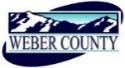 PUBLIC NOTICE is hereby given that the Board of Commissioners of Weber County, Utah will hold a regular commission meeting in the Commission Chambers of the Weber Center, 2380 Washington Boulevard, Ogden, Utah, commencing at 10:00 a.m. on Tuesday, the 23rd day of April, 2019. The agenda for the meeting consists of the following: Welcome – Commissioner JenkinsInvocation – Ricky HatchPledge of Allegiance – Ryan CowleyThought of the Day – Commissioner HarveyE.		Public Comments (Please limit comments to 3 minutes)F.	Consent Items 1.	Request for approval of warrants #1765-1768 and #438568-438686 in the amount of $478,168.36.	2.	Request for approval of purchase orders in the amount of $117,410.51.	3.	Request for approval of new business licenses.		4.	Request from the Weber County Animal Shelter for approval to surplus office furniture.G.	Action Items  Request for approval of a contract by and between Weber County and Weber State University for research on the impact of the government shutdown. Presenter: Holin WilbanksRequest for approval of a resolution of the County Commissioners of Weber County appointing members to the Redevelopment Agency of the Riverdale City’s West Bench Project Area Taxing Entity Committee.Presenter: Holin WilbanksRequest for approval of a contract by and between Weber County and William R. Davis and Alice N. Davis for a Right of Way acquisition on 12th Street.Presenter: Gary MyersRequest for approval of Right of Way Contracts by and between Weber County and the following to purchase property to preserve the Right of Corridor for 3300 South.Bren EdwardsGaylen WebbLawrence Kenneth MartinezPresenter: Gary MyersRequest for approval of a contract by and between Weber County and NuQuo Group, Inc., for optimization of county copying and printing equipment, supplies and services.Presenter: Ricky HatchRequest for approval of a contract by and between Weber County and Stirrin’ Dirt LLC to host a one-day May Mania Demolition Derby at the Golden Spike Event Center.Presenter: Duncan Olsen H.  	Commissioner Comments      I.        AdjournCERTIFICATE OF POSTINGThe undersigned duly appointed Executive Coordinator in the County Commission Office does hereby certify that the about Notice and Agenda were posted as required by law this 19th day of April 2019.		                 ______________________________________________							      Shelly HalacyIn compliance with the Americans with Disabilities Act, persons needing auxiliary services for these meetings should call the Weber County Commission Office at 801-399-8405 at least 24 hours prior to the meeting. This meeting is streamed live. To see attached documents online click on highlighted words on the Weber County Home Page http://www.webercountyutah.gov/The April 30, 2019 Weber County Commission Meeting will be held in theOgden Valley Library at 6:00 p.m.